Anmeldung in der Kita St. Kunigund 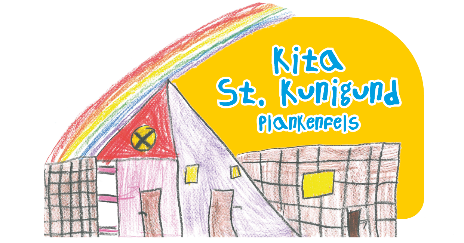 Kind:Eltern:Geschwister:Gesundheit:Buchungszeiten:Vor- und Nachname des KindesGeburtsortGeburtsdatumKonfessionAdresseTelefonnummerEmailadresse ElternName der MutterKonfession BerufHandy- sowie Rufnummer ArbeitGeburtsdatumName des VatersKonfession BerufHandy- sowie Rufnummer ArbeitGeburtsdatumName + GeburtsdatumName + GeburtsdatumHausarzt + KinderarztKrankenkasseImpfstatus Tetanus zuletzt geimpft Impfstatus MMR zuletzt geimpft Besonderheiten, Allergien, uswU-Heft in der Kita vorgezeigt am:MontagDienstagMittwochDonnerstagFreitag